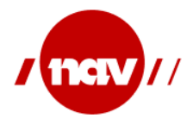 FOLKETRYGDA			Rekvisisjon – utprøving				HjelpemiddelområdetGjeld transport med taxi e.l. når passasjeren av grunner som gjeld helsa ikkje kan bruke ordinær transport eller kjøre eigen bil.1. PersonopplysningarPassasjerer som ikkje har gyldig rekvisisjon, må sjølv betale det turen kostar. Passasjeren skal ikkje betale eigendel.2. Attestasjon3. Oppgjer og fakturaNAV 10-07.45 Bokmål Fastsatt 12.2004 Endret 04.2023Etternamnet, fornamnet til passasjerenEtternamnet, fornamnet til passasjerenEtternamnet, fornamnet til passasjerenEtternamnet, fornamnet til passasjerenFødselsdatoAdresse
                                                                                                                          Adresse
                                                                                                                          Adresse
                                                                                                                          Adresse
                                                                                                                          BustadkommuneKjørt fra
                                                                                                                          Kjørt fra
                                                                                                                          Kjørt fra
                                                                                                                          Kjørt fra
                                                                                                                          Kl.Kjørt til
                                                                                                                          Kjørt til
                                                                                                                          Kjørt til
                                                                                                                          Kjørt til
                                                                                                                          Ankomst kl.Dato, stempelet og underskrifta til sjåførenHenting
(hentetakst)Km
           á krKrDato, stempelet og underskrifta til sjåførenKjøring
(med passasjer)Km
           á krKrDato, stempelet og underskrifta til sjåførenTillegg (bom, ferje, etc.) ifølge
vedlagd kvitteringTillegg (bom, ferje, etc.) ifølge
vedlagd kvitteringTillegg (bom, ferje, etc.) ifølge
vedlagd kvitteringKr Merknader
                                                                                  Merknader
                                                                                  Merknader
                                                                                  
SumKrDet er berre tilsette ved NAV-kontoret/NAV Arbeid og ytelser/NAV Hjelpemiddelsentral/ortopedisk verkstad som kan gi ut rekvisisjonar.

       Det stadfestas at passasjeren skal foreta utprøving eller delta i tilpassingskurs som dekkjast av folketrygda og ikkje kan nytte      
             rutegåande/ordinær transport av grunner som gjeld helsa.       Det godtgjerast at passasjeren treng følgje.Reisa gjeld        Ortopediske hjelpemiddel         Hjelpemiddel              Bil
Dato, underskrift og stempel

Rekvisisjonen og rekninga skal sendast digitalt til NAV på EHF-format til adresse 889 640 782. Rekvisisjon og signert taksameterutskrift må følgje med faktura. Om du ikkje har regnskapssystem som kan levere på EHF-format kan du bruke vår nettbaserte fakturaportal. Informasjon om bruk av denne ligg her: https://www.nav.no/samarbeidspartner/faktura